KLRK1 as a Prognostic Biomarker for Lung Adenocarcinoma CancerYanan Zhang1,2, Zeyang Chen3,4, Guanqi Gao2※1 Clinical Medical College, Weifang Medical University,Weifang, 261000, China2 Linyi People’s Hospital, Linyi, China, 2760003 Clinical Medical College, Qingdao University, Yantai, China, 2660004 The Affiliated Yantai Yuhuangding Hospital of Qingdao University, Yantai, China, 264000※Corresponding. lygqgao@163.comTable S1. Univariate analysis of overall and relapse free survival in patients with lung squamous cell cancerTable S2. Multivariate analysis of overall and relapse free survival in patients with lung squamous cell cancer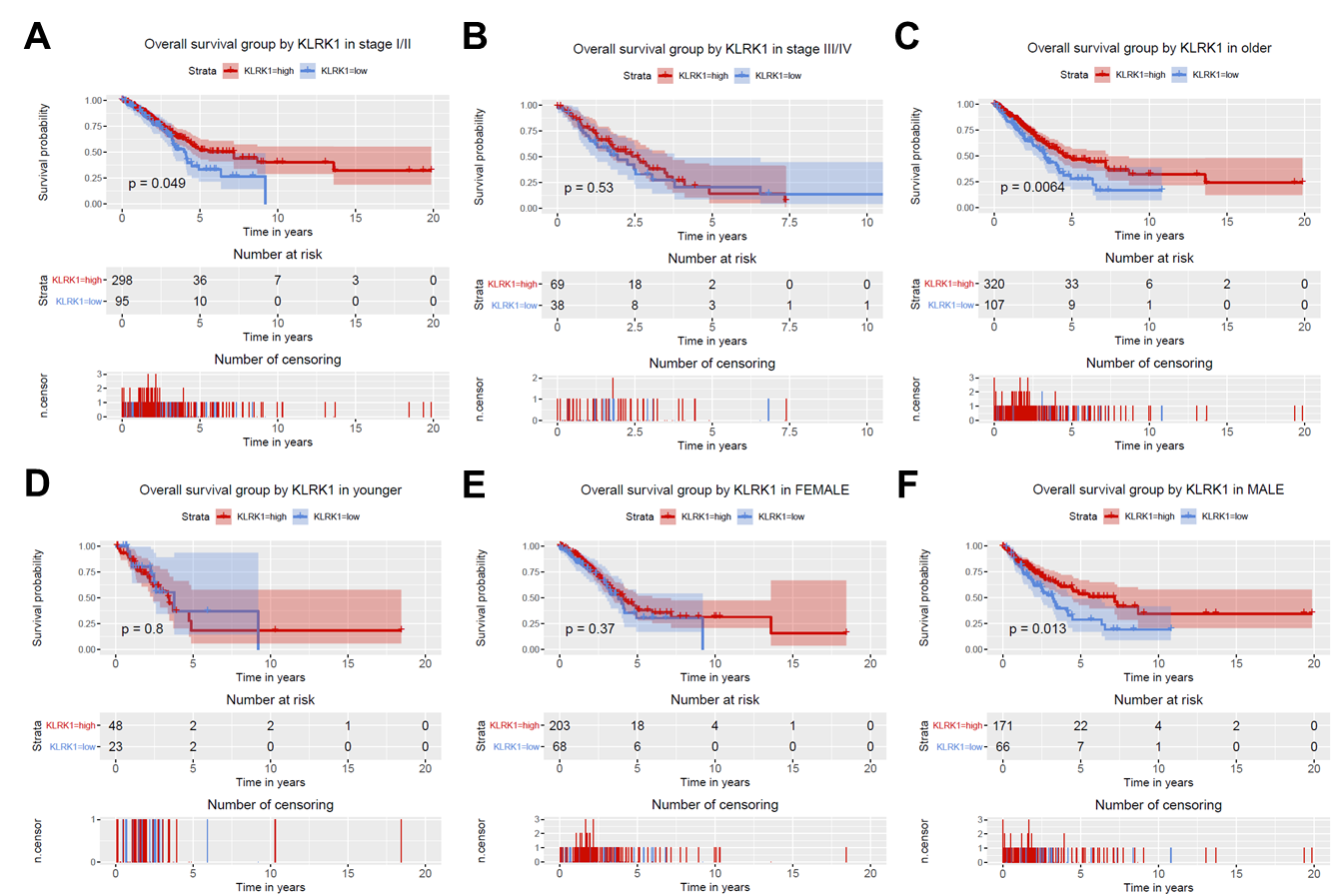 Figure S1. Relationship of KLRK1 expression with overall survival in all patients with lung adenocarcinoma cancer in (A) stage I/II, (B) stage III/IV, (C) older patients, (D) younger patients, (E) female and (F) male.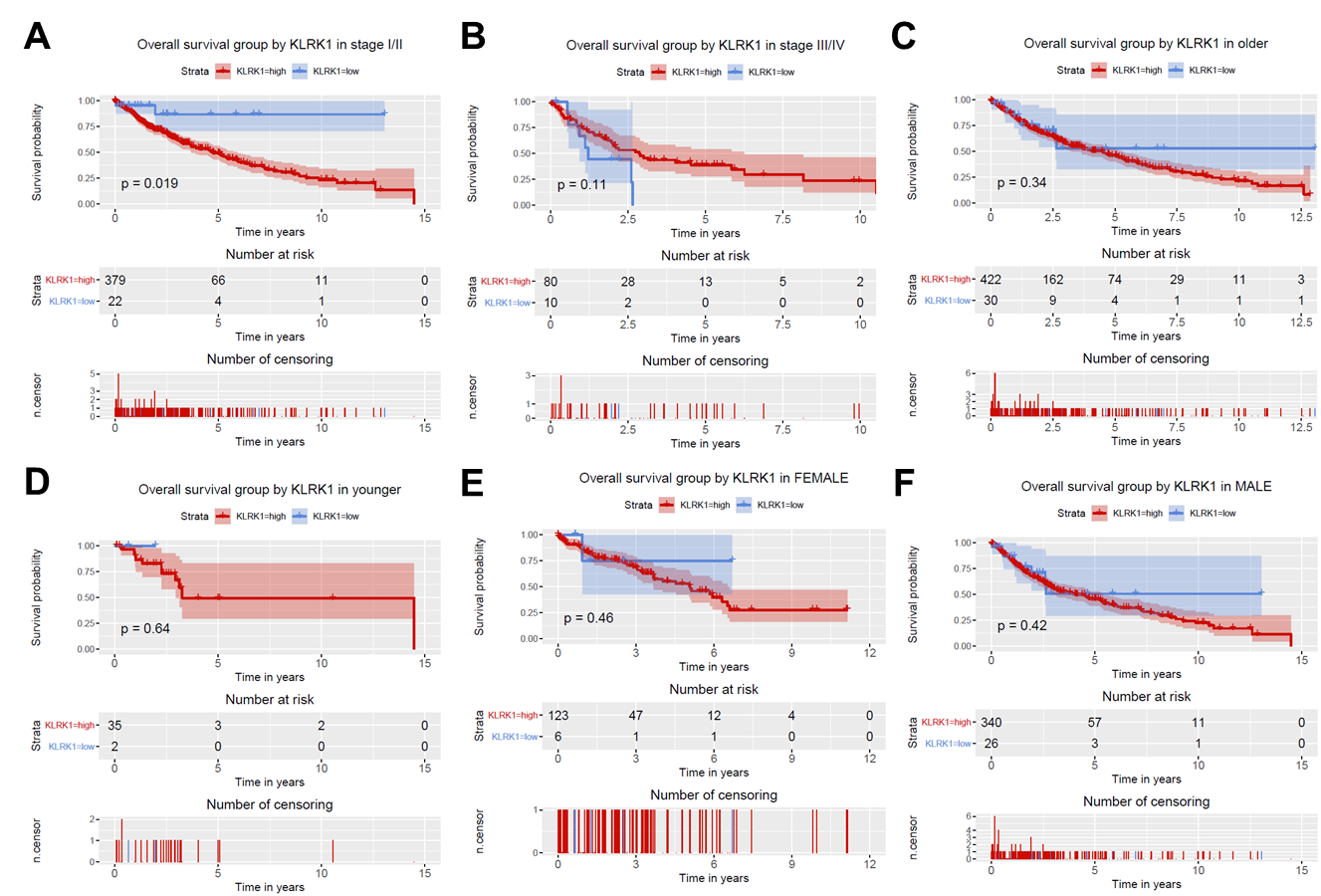 Figure S2. Relationship of KLRK1 expression with overall survival in all patients with lung squamous cell cancer in (A) stage I/II, (B) stage III/IV, (C) older patients, (D) younger patients, (E) female and (F) male.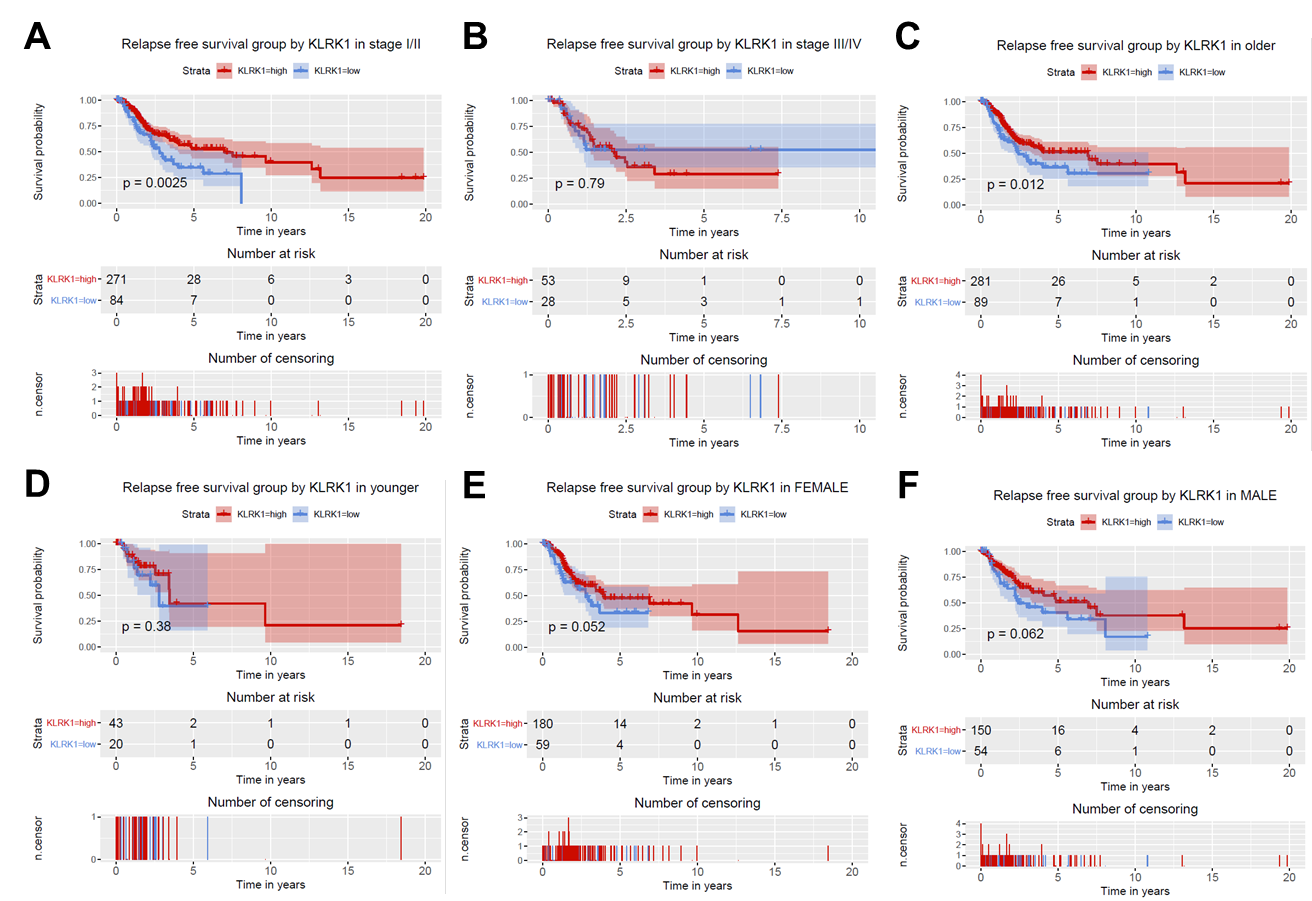 Figure S3. Relationship of KLRK1 expression with relapse free survival in all patients with lung adenocarcinoma cancer in (A) stage I/II, (B) stage III/IV, (C) older patients, (D) younger patients, (E) female and (F) male.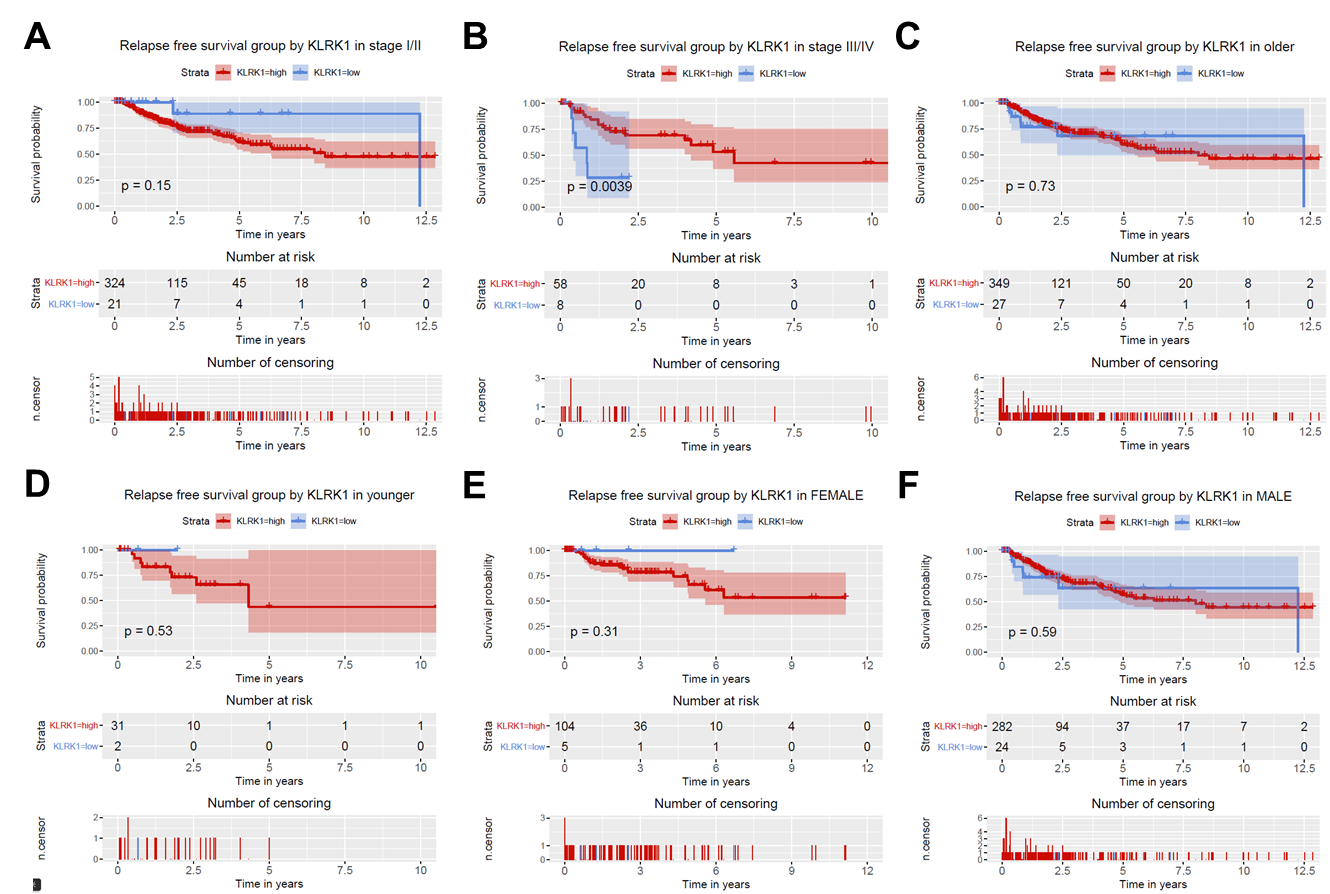 Figure S4. Relationship of KLRK1 expression with relapse free survival in all patients with lung squamous cell cancer in (A) stage I/II, (B) stage III/IV, (C) older patients, (D) younger patients, (E) female and (F) male.Overall survivalOverall survivalOverall survivalRelapse free survivalRelapse free survivalRelapse free survivalHazard Ratio95%CIP valueHazard Ratio95%CIP valueAge1.590.84-30.155---Gender1.200.87-1.650.273---T classification1.341.12-1.60.0011.251.01-1.550.044N classification1.120.93-1.360.239---M classification0.770.52-1.150.206---Radiation therapy0.840.6-1.170.295---Residual tumor1.120.93-1.360.229---Stage1.261.07-1.480.0061.120.91-1.370.281KLRK11.360.7-2.660.365---Overall survivalOverall survivalOverall survivalRelapse free survivalRelapse free survivalRelapse free survivalHazard Ratio95%CIP valueHazard Ratio95%CIP valueT classification1.441.1-1.890.0091.250.87-1.80.234N classification1.341.02-1.760.0331.110.73-1.680.629Radiation therapy1.450.89-2.360.132---Residual tumor1.491.16-1.910.0021.461.13-1.880.004Stage1.381.09-1.760.0081.180.76-1.830.465KLRK10.920.42-1.990.825---